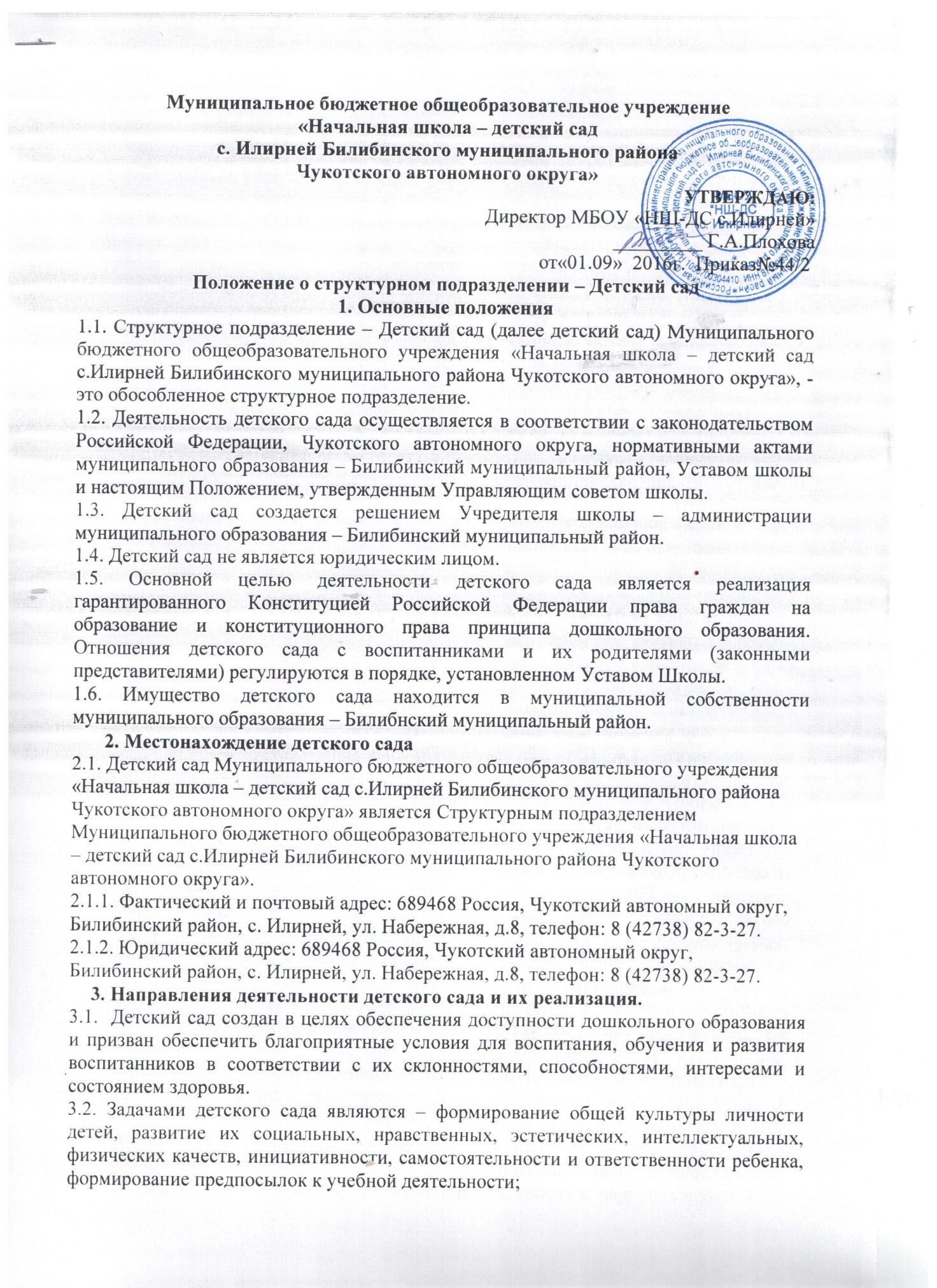 Муниципальное бюджетное общеобразовательное учреждение «Начальная школа – детский сад с. Илирней Билибинского муниципального района Чукотского автономного округа»УТВЕРЖДАЮ: Директор МБОУ «НШ-ДС с.Илирней» _________ Г.А.Плохова                                                                                             от«01.09»  2016г.  Приказ№44/2Положение о структурном подразделении – Детский сад 1. Основные положения1.1. Структурное подразделение – Детский сад (далее детский сад) Муниципального бюджетного общеобразовательного учреждения «Начальная школа – детский сад с.Илирней Билибинского муниципального района Чукотского автономного округа», - это обособленное структурное подразделение. 1.2. Деятельность детского сада осуществляется в соответствии с законодательством Российской Федерации, Чукотского автономного округа, нормативными актами муниципального образования – Билибинский муниципальный район, Уставом школы и настоящим Положением, утвержденным Управляющим советом школы. 1.3. Детский сад создается решением Учредителя школы – администрации муниципального образования – Билибинский муниципальный район. 1.4. Детский сад не является юридическим лицом. 1.5. Основной целью деятельности детского сада является реализация гарантированного Конституцией Российской Федерации права граждан на образование и конституционного права принципа дошкольного образования. Отношения детского сада с воспитанниками и их родителями (законными представителями) регулируются в порядке, установленном Уставом Школы. 1.6. Имущество детского сада находится в муниципальной собственности муниципального образования – Билибнский муниципальный район. 2. Местонахождение детского сада 2.1. Детский сад Муниципального бюджетного общеобразовательного учреждения «Начальная школа – детский сад с.Илирней Билибинского муниципального района Чукотского автономного округа» является Структурным подразделением Муниципального бюджетного общеобразовательного учреждения «Начальная школа – детский сад с.Илирней Билибинского муниципального района Чукотского автономного округа». 2.1.1. Фактический и почтовый адрес: 689468 Россия, Чукотский автономный округ, Билибинский район, с. Илирней, ул. Набережная, д.8, телефон: 8 (42738) 82-3-27. 2.1.2. Юридический адрес: 689468 Россия, Чукотский автономный округ, Билибинский район, с. Илирней, ул. Набережная, д.8, телефон: 8 (42738) 82-3-27. 3. Направления деятельности детского сада и их реализация.3.1.  Детский сад создан в целях обеспечения доступности дошкольного образования и призван обеспечить благоприятные условия для воспитания, обучения и развития воспитанников в соответствии с их склонностями, способностями, интересами и состоянием здоровья.3.2. Задачами детского сада являются – формирование общей культуры личности детей, развитие их социальных, нравственных, эстетических, интеллектуальных, физических качеств, инициативности, самостоятельности и ответственности ребенка, формирование предпосылок к учебной деятельности;3.3. Детский сад  осуществляет развитие, обучение и воспитание в интересах личности, общества, государства, обеспечивает охрану здоровья и создание благоприятных условий для разностороннего развития личности, в том числе возможности удовлетворения потребности в получении дополнительного образования.3.4.Режим работы детского сада и длительность пребывания в нем воспитанников определяется Уставом Школы.4. Организация образовательного процесса.4.1. Детский сад осуществляет образовательную деятельность по основной образовательной программе дошкольного образования, разрабатываемой  самостоятельно в соответствии с федеральным государственным образовательным стандартом дошкольного образования и условиям ее реализации, а также примерной основной общеобразовательной программой в сфере дошкольного образования (для воспитанников от 1года 6 месяцев до 7 лет) при наличии соответствующей лицензии.4.2. Детский сад осуществляет образовательный процесс с учетом государственного образовательного стандарта в соответствии с уровнями общеобразовательных программ дошкольного образование, (нормативный срок освоения уровня – согласно действующему законодательству).     	Уровень дошкольного образования (нормативный срок освоения 5 лет) – обеспечивает освоение основной общеобразовательной программы дошкольного образования по основным образовательным областям: - социально-коммуникативное развитие; - познавательное развитие; - речевое развитие; - художественно-эстетическое развитие; - физическое развитие4.3. Организация образовательного процесса строится на основе разрабатываемого в  детском саду учебного плана и  разрабатываемого детским садом самостоятельно и согласованного со Школой расписания  организованной образовательной деятельности.4.4. Обучение и воспитание в  детском саду ведутся на русском  языке.4.5. Учебный год в  детском саду начинается с 1 сентября и заканчивается 31 мая; 4.6. Режим дня и организованная образовательная деятельность согласовывается со Школой и предусматривает начало и окончание, продолжительность и отдых между деятельностью. Режим дня  и непосредственно образовательной деятельности должен соответствовать медицинским рекомендациям и санитарно-гигиеническим требованиям.4.7. Детский сад может оказывать  дополнительные бесплатные образовательные услуги по направлениям: художественно-эстетическое развитие, познавательное развитие, социально-коммуникативное развитие.4.8. Детский сад в порядке, установленном законодательством несет ответственность за:4.8.1. Невыполнение функций, отнесенных к компетенции детского сада;4.8.2. Реализацию не в полном объеме образовательных программ в соответствии с учебным планом и графиком учебного процесса;4.8.3. Причинение вреда жизни и здоровью  воспитанников  и работников детского сада во время образовательного процесса;4.8.4. Нарушение прав и свобод обучающихся и работников детского сада;4.8.5. Иные нарушения, в случаях предусмотренных законодательством.5. Участники образовательного процесса их права и обязанности.5.1. Участниками образовательного процесса являются: дошкольники, педагогические работники Школы, родители (законные представители).5.3. Прием воспитанников в детский сад осуществляется по личному заявлению родителей (законных представителей) ребенка при предъявлении оригинала документа, удостоверяющего личность родителя (законного представителя), либо оригинала документа, удостоверяющего личность иностранного гражданина в Российской Федерации.В заявлении родителями (законными представителями) ребенка указываются следующие сведения:а)  фамилия, имя, отчество ребенка (последнее - при наличии);б)  дата и место рождения;в) фамилия, имя, отчество (последнее - при наличии) родителей (законных представителей) ребенка.Иностранные граждане и лица без гражданства все документы представляют на русском языке или вместе с заверенным в установленном порядке переводом на русский язык.Копии предъявляемых при приеме документов хранятся в детском саду на время обучения и ребенка.Родители (законные представители) детей имеют право по своему усмотрению представлять другие документы, в том числе медицинское заключение о состоянии здоровья ребенка 5.4. При приеме в детский сад, родители (законные представители) должны быть ознакомлены с Уставом, лицензией на осуществление образовательной деятельности, со свидетельством о государственной аккредитации ОУ, с образовательными программами  и другими документами, регламентирующими организацию и осуществление образовательной деятельности в детском саду, права воспитанников.5.6. Педагогические работники детского сада имеют право и обязанности, предусмотренные в Уставе Школы.5.7. При приеме на работу педагоги обязательны предоставить следующие документы:5.7.1. Заявление о приеме на работу;5.7.2. Паспорт;5.7.3. Документ об образовании;5.7.4. Трудовая книжка;5.7.5. Медицинская справка об отсутствии противопоказаний для работы в детском учреждении;5.7.6. Страховое свидетельство государственного пенсионного страхования;5.7.7. Справку об отсутствии судимости.5.8. При приеме на работу администрация  Школы  заключает договор  с принимаемым работником,  знакомит работника под расписку со следующими документами:5.8.1. Устав  Школы;5.8.2. Положение о  структурном подразделении детский сад; 5.8.3. Правила  внутреннего трудового распорядка;5.8.4. Должностная  инструкция;5.8.5.  Инструкции  по охране труда;5.8.6. Приказ о приеме на работу.6. Управление детским садом.6.1. Управление детским садом осуществляется в соответствии с законодательством Российской Федерации, Уставом Школы и настоящим Положением.6.2. Органами управления  детским садом являются:- учредитель Школы;- директор Школы;- заместитель директора по дошкольному образованию.6.3.  Компетенция Директора школы в отношении деятельности детского сада:6.3.1. Осуществляет общее руководство деятельностью детского сада;6.3.2.  Действует от имени детского сада, представляет его интересы;6.4. Непосредственное управление деятельностью детского сада осуществляет заместитель директора по дошкольному образованию, назначаемый и освобождаемый от должности директором Школы;6.5. Компетенция заместитель директора по дошкольному образованию в деятельности  детского сада:6.5.1. Руководит деятельностью детского сада;6.5.2.  Дает указания, обязательные для работников детского сада;6.5.3. Ходатайствует перед директором Школы о представлении педагогических работников детского сада к различным видам поощрений;6.5.4. Контролирует работу  детского сада, деятельность педагогов и других работников детского сада;6.5.5. Несет ответственность в порядке, предусмотренном законодательством РФ.7. Ликвидация  детского сада7.1.  Может быть осуществлена:7.1.1.  По решению схода граждан, проживающих на данной территории;7.1.2.  По решению Учредителя;7.1.3. По решению суда в случае осуществления деятельности без надлежащей лицензии, либо деятельности, запрещенной законом и иными правовыми актами или не соответствующей ее уставным целям.